VOORWOORDBeste ChirosympathisantenDe maand mei is al weer aangebroken, ook nu hebben we weer een aantal dienstmededelingen.Zondag 8 mei zijn het kampinschrijvingen aan de chirolokalen, vergeet ze zeker niet! Heel belangrijk! Gelieve het cash geld gepast, de ingevulde medische fiche en evt. de klevers van de mutualiteit mee te geven. Het weekend van 7 en 8 mei kan u ook heerlijke spaghetti gaan eten op de spaghettislag van de aspiranten in het parochiezaaltje van Hofstade. Zie voor meer info op hun facebookevenement.Drukgeboekte groetjes van de leiding+VB, bestuur en ouderraadSloebers01/05: drizzy maakt een spel!08/05: waterpret! VERGEET DE KAMPINSCHRIJVINGEN NIET15/05: Leidingswissel22/05: bosspel29/05: aspi’s in leidingZondag 5 juni: geen chiro wegens PinksterenJohanna Coopman: 0477 73 21 21Charlotte Allaert: 0470 29 07 64Dries Wallyn: 0491 50 70 01Tilda Gielis: 0484 32 76 19Speelclub1/05: Het Grote ruimtewezen virusspel 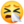 8/05: Naar het water, VERGEET DE KAMPINSCHRIJVINGEN VOOR HET LEUKSTE KAMP VAN HET JAAR NIET!!!!!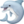 15/05: KLEINE, GROTE VERRASSING van de leiding 22/05: For Girls only en de jongens in het bos 29/05: De lieve aspiranten komen ons vervangen, wij moeten studeren 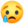 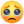 Britt Wallyn: 0495 71 71 06Ellen Vanroosbroeck: 0471 04 09 69Tommy Bikhan: 0468 06 56 36Nick Galle:Delphine Allaert: 0479 78 41 74Rakwi01/05: rakwileiding weer te laat xd08/05: Jongens en meisjes apart15/05: Leidingswissel: de allerleukste leiding missen!22/05: Laat de zon in je hart29/05: aspi’s in leiding (en een kaarsje branden voor de examens van de leiding)Zondag 5 juni: geen chiro wegens PinksterenElise Levecke: 0477 30 89 33Lauranne Claus: 0477 69 89 25Sofie Hellemans: 0498 54 06 88Ward Brughmans: 0479 92 12 13KLEURPLAAT  VAN DE MAANDTito’s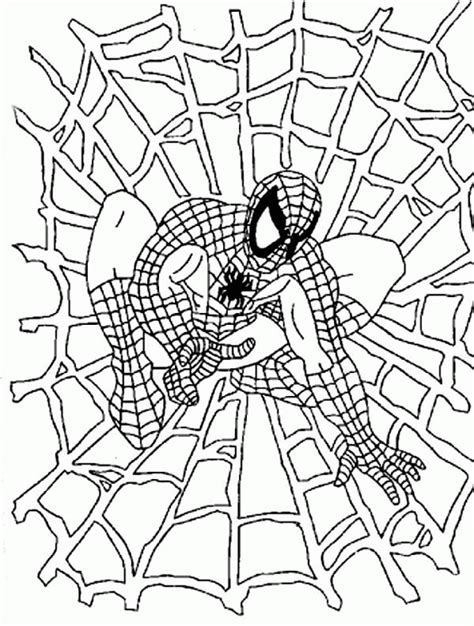 08/05: Tulpenverkoop; aanwezigheid is sterk wenselijk!15/05: Rarara wie komt er vandaag?22/05: Berensterk29/05: Aspi in leidingThijmen Van Saet: 0497 83 10 23Katrien Debeaune: 0473 31 01 45Lies Vandenschrik: 0470 82 15 43Keti’sWe zullen het nooit wetenEllen Wevers: 0496 29 50 80Kaat Vandenschrik: 0475 87 27 03Irene Pans: 0499 47 88 66WIST-JE-DATJESWIST JE DAT…Het net kampinschrijvingen waren?Wij hopen dat jullie allemaal ingeschreven zijn?We met heeeeel veel kiddo’s op kamp kunnen?We hier ontzettend blij om zijn?We dit jaar (hopelijk) niet in bubbels op kamp moeten?Dit al 3 jaar geleden is voor ons?We hier heel hard naar uitkijken?We altijd nog vader voorkampers kunnen gebruiken?We uiteraard ook nog altijd nakampers kunnen gebruiken?We nu eindelijk mogen bekendmaken dat ons kamp een klein beetje internationaal zal zijn?We immers net over de grens van Frankrijk op kamp zullen gaan?Je hiervoor uitzonderlijk ouderlijke toestemming zal moeten meegeven met je kind?Het voor de rest een kamp zal worden als alle andere?Het kampthema avatar zal worden?Dat heel leuke toneeltjes zal opleveren?Thijmen en lies deze maand jarig waren?Het zondag 8 mei moedertjesdag was?Het zondag 8 mei ook algemene vergadering was?We een nieuw bestuurslid mogen verwelkomen?Dit Tilda is?Zij hiervoor nog een speech moet geven volgende zondag?Zij dit heel goed zal doen?Tilda hier maar 6 uur per week tijd in zal moeten steken?Tilda binnenkort ook de boekhouding zal doen?Tilda binnenkort ook het gras zal komen afrijden op de chiro?Tilda ook onze deur komt maken?Tilda ook al bezig is aan de elektriciteit?Tilda de verhuur gaat overnemen volgend jaar?Aspi’s1/05: temptation 8/05: spaghettislag hmm15/05: is er ne nieuwe wind?22/05: tartan army aan de kust?Lena Boriau: 0478 90 16 21Vinyard Alewaters: 0495 82 30 87